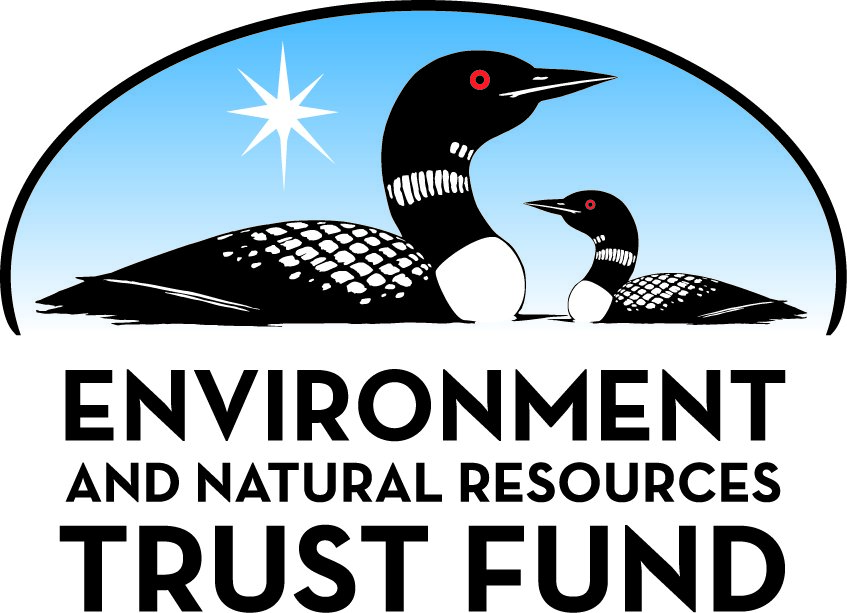 Environment and Natural Resources Trust Fund2023 Request for ProposalGeneral InformationProposal ID: 2023-177Proposal Title: Quantifying Environmental Benefits of Peatland Restoration in MinnesotaProject Manager InformationName: John NieberOrganization: U of MN - College of Food, Agricultural and Natural Resource SciencesOffice Telephone: (651) 249-8698Email: nieber@umn.eduProject Basic InformationProject Summary: We will quantify the capacity of restored peatlands to store and accumulate atmospheric carbon and their capacity to prevent release of accumulated mercury into streams, rivers and lakes.Funds Requested: $766,000Proposed Project Completion: June 30, 2026LCCMR Funding Category: Methods to Protect, Restore, and Enhance Land, Water, and Habitat (F)Project LocationWhat is the best scale for describing where your work will take place?  
	Region(s): NE, NW, What is the best scale to describe the area impacted by your work?  
	Region(s): NE, NW, When will the work impact occur?  
	During the ProjectNarrativeDescribe the opportunity or problem your proposal seeks to address. Include any relevant background information.Over 6 million acres (~12%) of Minnesota is peatlands, many of which were drained using thousands of miles of ditches in the early 20th century. These ditches, now commonly abandoned but still draining the peatlands, contribute to degradation of this unique ecosystem and lead to the release of large amounts of greenhouse gases to the atmosphere and mercury into streams. The greenhouse gases contribute to global climate change, and the mercury threatens the health and livelihoods of Minnesotans. There is potential for restoration of hundreds of thousands of acres of peatlands degraded by these ditches, and while some peatland restoration is already underway, we do not know the net water and air quality benefits of such restorations. This information is critical for developing science-based restoration policies and guidelines (e.g., The Nature Conservancy’s Peatland Playbook). However, some policy-relevant scientific uncertainties must be addressed prior to expanding into large-scale restoration. Specifically, we need to determine the likely net environmental benefits of these restoration efforts on both greenhouse gases and mercury export to develop practical responses based on sound science. The proposed effort would provide information needed by state agencies and tribal partners to make informed management decisions.What is your proposed solution to the problem or opportunity discussed above? Introduce us to the work you are seeking funding to do. You will be asked to expand on this proposed solution in Activities & Milestones.We will fill the knowledge gap relating to comprehensive impacts of peatland ditch restoration on air and water quality using a three-pronged approach. First, by doing a synthesis of existing literature from other regions we will provide a foundation for decision-making based on current science. Second, by performing field research, we will determine likely effects of peatland restoration on net greenhouse gas fluxes and streamwater mercury. The field research will be located at peatlands that were restored ~ 1 (Sprague Creek, Lost River State Forest), ~5 (Sax-zim Bog) and ~ 23 (Browns Lake Bog) years prior to sampling, paired with nearby unrestored sites. This will allow us to determine short- and longer-term benefits of restoration. We will use tower- and chamber-based methods to measure the movement of carbon dioxide, methane, and mercury into and out of peatlands. We will sample water in streams draining peatlands to assess the effect of ditching on mercury export. Third we’ll develop models to scale-up the field results.  The three investigations will be synthesized into management and policy guidance  and peer-reviewed publications,. Partner organizations can use this to assess the net benefit of peatland restoration and prioritize projects for maximum benefit.What are the specific project outcomes as they relate to the public purpose of protection, conservation, preservation, and enhancement of the state’s natural resources? There is little data from Minnesota on the net benefits of peatland restoration. This study will provide a science synthesis, detailing peatland drainage and restoration impacts, and management and policy options, enabling state agencies to make science-based decisions about the net costs/benefits of peatland restoration for air (carbon dioxide and methane), climate, and water quality (mercury). Specifically, we will synthesize the policy-relevant scientific literature and perform new field studies on restoration impacts on net emissions of greenhouse gases, and net export of mercury into streamwater. Results and policy options will be shared in reports, peer-reviewed publications, and stakeholder meetings.Activities and MilestonesActivity 1: Determination of likely impacts of peatland restoration on climate and water quality based on current scientific literatureActivity Budget: $54,000Activity Description: 
Although there are studies of drainage effects on greenhouse gases and mercury in peatlands and water, none is focused on effects of restoration in Minnesota, and there is no comprehensive policy-relevant synthesis on the effects of peatland drainage and restoration on greenhouse gases (carbon dioxide, methane) and streamwater mercury in our region. To guide policy and management decisions for Minnesota we need data based on local studies. The impact of restoration activities is highly dependent on climate, vegetation, land use history and peat properties. We will carry out a thorough synthesis of existing studies from similar ecosystems to determine the likely impact of restoration of Minnesota peatlands on air and water quality. This literature synthesis will identify key areas of agreement and uncertainties in impacts of drainage and restoration on greenhouse gases and water quality. A report summarizing these findings will be developed in partnersip with TNC and state agency partners, made public, and presented to stakeholders (state agencies, legislators, NGOS, environmental investment organizations, tribes, the public) in public meetings.Activity Milestones: Activity 2: Field and modeling assessments  of restoration impacts on climate (greenhouse gases, energy balance)Activity Budget: $522,000Activity Description: 
Peatland restoration generally leads to positive climate impacts by sequestering carbon from the atmosphere, but there is insufficient evidence from our region, causing uncertainty in planning and prioritizing projects. To determine these benefits, we will measure carbon dioxide and methane fluxes, and energy exchange with the atmosphere, at three pairs of disturbed and restored (rewetted) sites at different times after restoration using state-of-the-art methods (high towers to measure gases above the ground surface- and small chambers for spot, on-the-ground measurements). This approach will allow us to determine the time-course of impacts. Peatland restoration will likely decrease carbon dioxide emissions, but it may increase methane emissions, in the short term, and methane is a potent greenhouse gas. In addition, land cover change can also alter other warming or cooling effects, such as the cooling effect of reflectivity of ecosystems, which can amplify or reduce the gas-based effects of restoration on climate. Tower-based methods (called eddy covariance) will provide the net transfer of gases between the peatlands and the atmosphere, whereas chamber-based methods will determine hotspots of gas flux. This information will inform best management practices for restoration, for example, by identifying plants that have the greatest impact on air quality.Activity Milestones: Activity 3: Field and modeling assessments of the impact of peatland restoration on mercury exportActivity Budget: $190,000Activity Description: 
Methylmercury is a major threat to water quality. It is mobilized by drainage ditches from peatlands, bioaccumulates in fish and wildlife,  and causes a serious threat to human health and local economies. Restoration-mediated changes in water table and plant communities can alter the amount of methylmercury mobilized into streams, and the amount of mercury volatilized back to the atmosphere. We will work with the Minnesota Pollution Control Agency  to fill gaps in our understanding of the factors that regulate methylmercury mobilization in drainage ditches, and test restoration approaches that minimize that transport from peatlands.  To do this, we will monitor the fluxes of total mercury and methylmercury from pristine, ditched, and restored sites associated with Activity 2. This will include both emissions of mercury to  the atmosphere using gas sampling from towers, and sampling of mercury fluxes in streams from each of these three types of sites. Streams will be sampled at biweekly intervals during the ice-free season at these sites. Gases will be sampled via monthly campaigns at the different sites.Activity Milestones: Project Partners and CollaboratorsLong-Term Implementation and FundingDescribe how the results will be implemented and how any ongoing effort will be funded. If not already addressed as part of the project, how will findings, results, and products developed be implemented after project completion? If additional work is needed, how will this work be funded? 
The results of the proposed project will be provided to stakeholders in publications and workshops, as described above. We are currently working closely with TNC on the assessment of restored peatlands. TNC will carry out the long-term implementation of peatland restoration as part of their peatland restoration strategy for the state, working with the state agencies. Together these resources should provide a solid basis for decision-making as to the benefits of peatland restoration needed to guide management and policy. Funding for follow-on research will be sought from federal funding sources such as the NSF and DOE.Other ENRTF Appropriations Awarded in the Last Six YearsProject Manager and Organization QualificationsProject Manager Name: John NieberJob Title: ProfessorProvide description of the project manager’s qualifications to manage the proposed project. 
John Nieber has over 40 years of experience working as a professional hydrologist in conducting teaching and research activities related to hydrology and water quality. He has management dozens of projects funded by state and federal sources to investigate various aspects of the hydrologic cycle including groundwater flow and transport, wetland hydrology and water quality processes, flooding, droughts, agricultural water use, and urban stormwater quantity and quality. He was the lead project manager for a five-year contract (under the Master contract list) with the MPCA for the Impaired Waters Program. He has managed three LCCMR projects and has been involved as a collaborator in several others. The three LCCMR projects which he managed were related to water resources sustainability, mapping of water storage across central Minnesota, and assessment of the effectiveness of nitrogen management BMPs for protecting surface waters and groundwater. He is the author of over 100 refereed research articles in the scientific literature. He has worked closely with Dr. Lenhart and Dr. Griffis, successfully carrying out research and teaching classes.Organization: U of MN - College of Food, Agricultural and Natural Resource SciencesOrganization Description: 
CFANS is composed of twelve academic departments and ten research and outreach centers. It also administers the Minnesota Landscape Arboretum, the Bell Museum, and a number of interdisplinary centers. As part of a major urban university located in the heart of the Twin Cities, we also provide immersive study opportunities across the state. Our living laboratories allow students, faculty, and staff to study throughout Minnesota’s diverse ecosystems.

Undergraduate students can choose from 14 majors and more than 25 minors. We also have 13 graduate programs. Our students complete their degrees and leave here well prepared for the workforce because of our emphasis on hands-on learning, internships, and global perspectives.

Almost 93 percent of students who earn CFANS undergraduate degrees find jobs in their career field or enter graduate school within six months of graduation.

With a legacy of innovation — both the Honeycrisp apple and the process of artificially inseminating dairy cows were born here — our research has made a difference, both large and small, in many lives.

The vision of the college is to advance Minnesota as a global leader in food, agriculture, and natural resources through extraordinary education, science-based solutions, and dynamic public engagement that nourishes people and enhances the environment in which we live.Budget SummaryClassified Staff or Generally Ineligible ExpensesNon ENRTF FundsAttachmentsRequired AttachmentsVisual ComponentFile: Alternate Text for Visual ComponentTop diagram conceptualizes greenhouse gases entering the air, and mercury entering streamwater, from ditched peatlands, impacting climate, water quality, and human health. Maps show ditching in Minnesota’s peatlands, and locations of the three restoration study sites in northern Minnesota. A photo of an eddy flux tower is shown....Optional AttachmentsSupport Letter or OtherAdministrative UseDoes your project include restoration or acquisition of land rights? 
	NoDoes your project have potential for royalties, copyrights, patents, or sale of products and assets? 
	NoDo you understand and acknowledge IP and revenue-return and sharing requirements in 116P.10? 
	N/ADo you wish to request reinvestment of any revenues into your project instead of returning revenue to the ENRTF? 
	N/ADoes your project include original, hypothesis-driven research? 
	YesDoes the organization have a fiscal agent for this project? 
	NoDescriptionCompletion DateLiterature review and report on peatland drainage and restoration on greenhouse gases and climateDecember 31, 2023Presentation of results at stakeholder meetingsMarch 31, 2024Peer reviewed publication on the above findingsSeptember 30, 2024DescriptionCompletion DateComplete flux monitoring site 1, 5 years post-restoration  and unrestored paired sitesSeptember 30, 2024Development of model for coupled moisture and heat flow, and carbon transport in peatSeptember 30, 2024Complete flux monitoring site 2, 23 years post-restoration and unrestored paired sitesSeptember 30, 2025Calibrate model and apply coupled model to evaluation of future conditionsDecember 31, 2025Complete flux monitoring site 3, 1 year post-restoration and unrestored paired sitesJune 30, 2026DescriptionCompletion DateDevelop model of coupled water flow, heat transport and mercury transport in peatSeptember 30, 2024Monitoring of mercury export in air, site 1, 5 years post-restoration; restored and unrestoredSeptember 30, 2024Monitoring of mercury export in air, site 2, 23 years post-restoration; resptored and unrestoredSeptember 30, 2025Calibrate model and apply coupled model to evaluation of future conditionsDecember 31, 2025Monitoring of mercury export in streams for all sites, restored and unrestoredJune 30, 2026Monitoring of mercury export in air site 3, 1 year post-restoration; restored and unrestoredJune 30, 2026NameOrganizationRoleReceiving FundsRandy KolkaUS Forest ServiceCollaborator, oversee mercury water sampling effort. Dr. Kolka has decades of experience in studying peatland impacts on mercury cycling. As head of the Marcell Experimental Forest in Grand Rapids Minnesota, he is also an expert on Minnesota peatlandsNoKristen BlannThe Nature ConservancyAquatic Ecologist for TNC. Dr. Blann will help translate the science into restoration plans, facilitate coordination with TNC and share results with the public.NoErik LillekovUS Forest ServiceCollaborator, oversee chamber-based flux work and related sampling. Dr. Lilleskov is a research ecologist with the USDA Forest Service who has extensive experience studying carbon cycling and microbial processes in peatlands of the upper Midwest and around the world.NoSuzanne RheesBWSRPartner, coordination on BWSR wetland bank restoration goals, stakeholder engagement. Ms. Rhees is Conservation Projects Coordinator at the Minnesota Board of Water and Soil Resources.NoDan ShawBSWRPartner, coordination on BWSR wetland restoration methods and assessment, Dan is a wetland restoration specialist at the Minnesota Board of Water and Soil Resources.NoNameAppropriationAmount AwardedTechniques for Water Storage Estimates in Central MinnesotaM.L. 2017, Chp. 96, Sec. 2, Subd. 04h$250,000Setting Realistic Nitrate Reduction Goals in Southeast MinnesotaM.L. 2019, First Special Session, Chp. 4, Art. 2, Sec. 2, Subd. 04m$350,000Category / NameSubcategory or TypeDescriptionPurposeGen. Ineli gible% Bene fits# FTEClass ified Staff?$ AmountPersonnelJohn Nieber, PIProject management and modeling activities33.5%0.12$23,337Chris Lenhartdata acquisition, data interpretation and modeling33.5%0.18$18,753Timothy GriffisManagement of micromet towers and data analysis/interpretation, and modeling33.5%0.18$37,923Post-doctorate researcherManage and monitor micromet towers, data collection, data analysis, report writing20.9%3$195,494graduate research assistantMonitor micromet towers and small column experiments, data collection, data analysis, modeling53.1%1$107,109assistant scientistAssist with setting up and maintaining micromet towers28.7%0.45$36,559undergraduate research assistantassist with field data collection and system maintenance, results illustration.0%0.84$24,973Sub Total$444,148Contracts and ServicesSub Total-Equipment, Tools, and SuppliesEquipmentMicrometerological towersTo measure the exchange of carbon dioxide and methane with the surface of the peatland test sites.$230,000Tools and Suppliesgeneral suppliesrequired supplies for setup of experimental measurements at peatland sites$7,726Sub Total$237,726Capital ExpendituresSub Total-Acquisitions and StewardshipSub Total-Travel In MinnesotaMiles/ Meals/ Lodging27 trips, 47628 miles ($0.585/mile), 1 person: 135 nights hotel ($85/night), 162 days meals ($45/day)travel to field sites to set up equipment, maintain experimental sites, and acquire data$46,626Sub Total$46,626Travel Outside MinnesotaSub Total-Printing and PublicationPublicationpublication of guidance documents and scientific articlesto distribute information about project results$3,000Sub Total$3,000Other Expenseschemical analysisto test for mercury concentrations in water samples$31,500shippingTo transport water samples to chemical analysis lab$3,000Sub Total$34,500Grand Total$766,000Category/NameSubcategory or TypeDescriptionJustification Ineligible Expense or Classified Staff RequestCategorySpecific SourceUseStatusAmountStateIn-KindUniversity of MinnesotaIndirect costs on projectSecured$289,440State Sub Total$289,440Non-StateIn-KindThe Nature ConservancyOngoing restoration work at the Sax-zim bogSecured$175,000Non State Sub Total$175,000Funds Total$464,440TitleFileLoS LCCMR peat proposal letter from KBlannNieber LCCMR letter from US Forest ServiceInstitutional Approval to submit